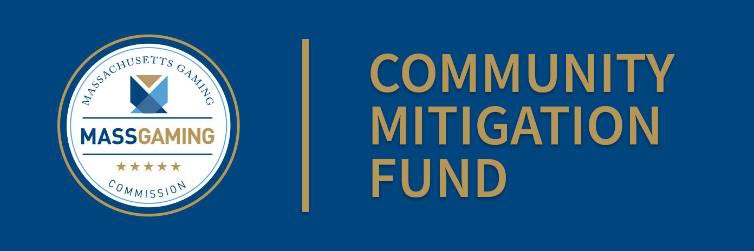 REGIONAL AGENCY BLOCK GRANT FY 2025 WAIVER FORMApplicants may request a waiver of a condition set forth in the Application for the Commission’s consideration. All requests for waivers or variances shall be submitted with the Application. TheCommission may in its discretion waive or grant a variance from any provision or requirement contained in the FY 2025 Guidelines.1 | P a g e	B D 2 4 - 1 0 6 8 - 1 0 6 8 C - 1 0 6 8 L - 9 5 0 6 1Applicant:Program Manager:Email:Telephone:Address:I.	Programmatic Requirement Variance Request:A regional agency may request a waiver from any application requirement. Regional Agency waivers will be evaluated on a case-by-case basis and applicants will be notified of the Commission’s decision.Basis of Waiver Request: